Домашнее задание по предмету «Векторная графика»1 год обучения ДООПТема урока: Понятие орнамента. Виды. Геометрическая композиция.Ознакомиться с понятием и видами, приемами построения орнамента, с использованием эффектов для реализации процесса.Работа на компьютере. Создание композиции «Геометрический узор», с применением изученного материала по предложенным образцам.Пример : Рисунок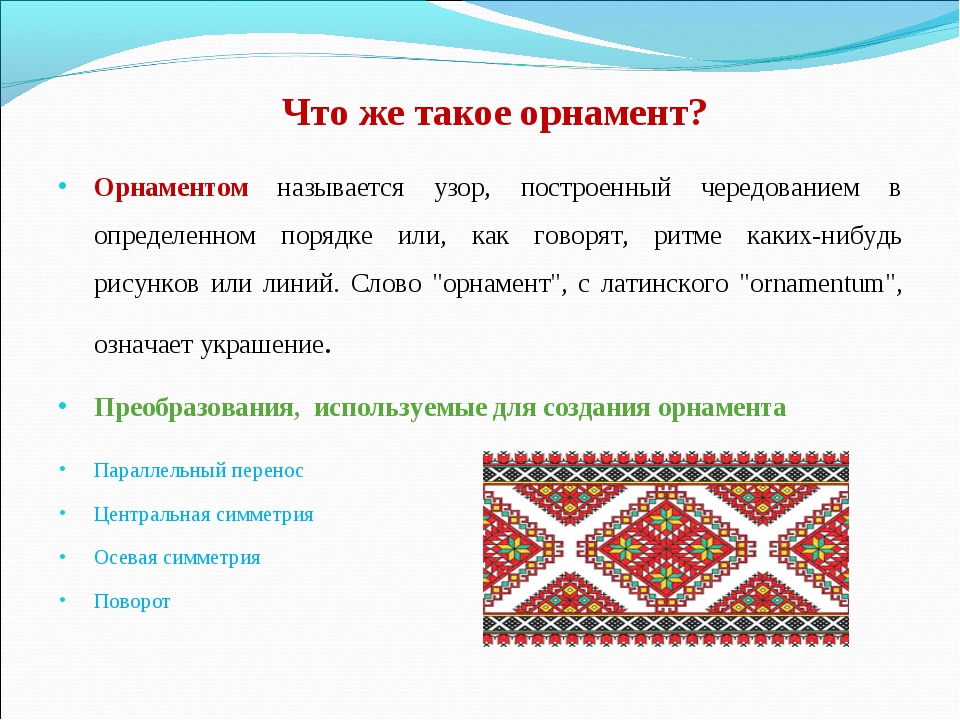 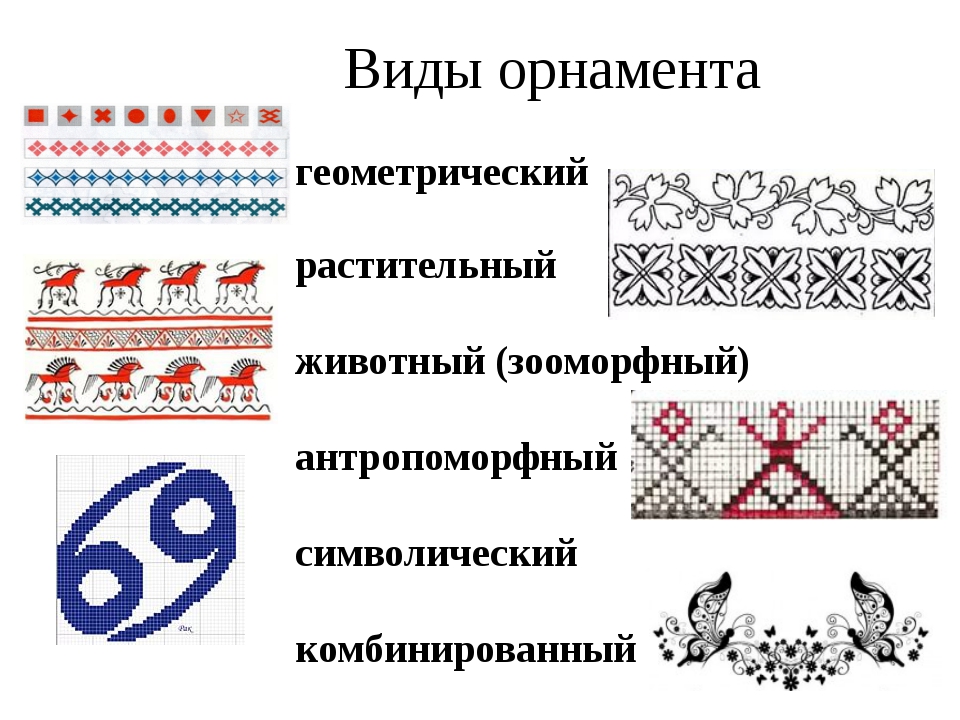 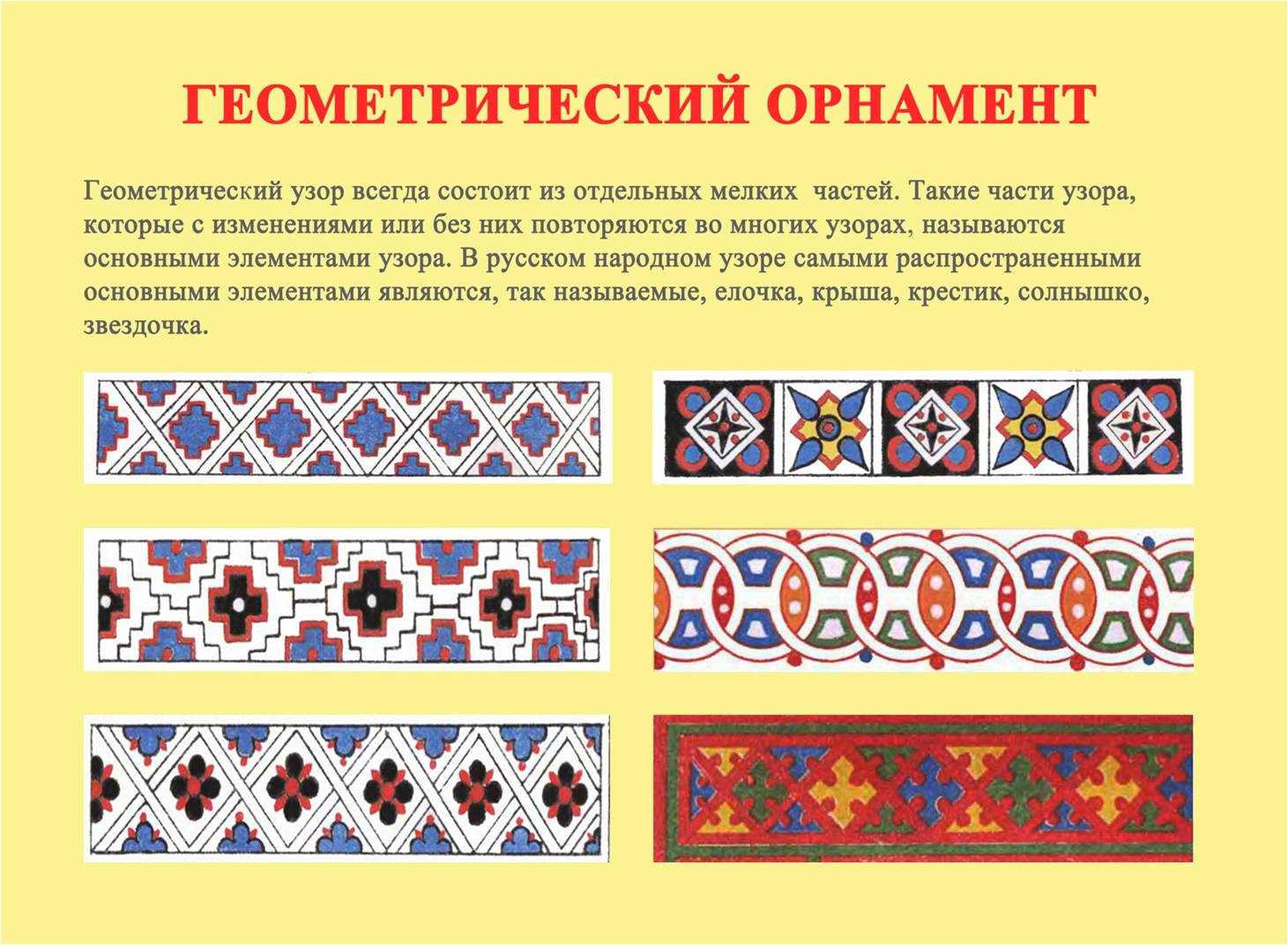 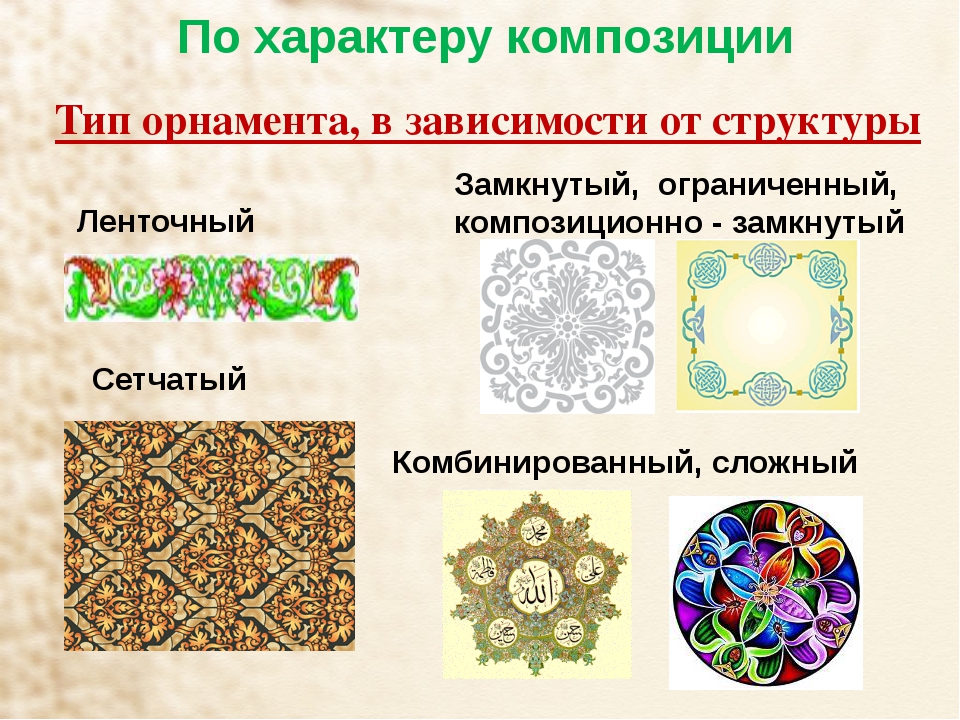 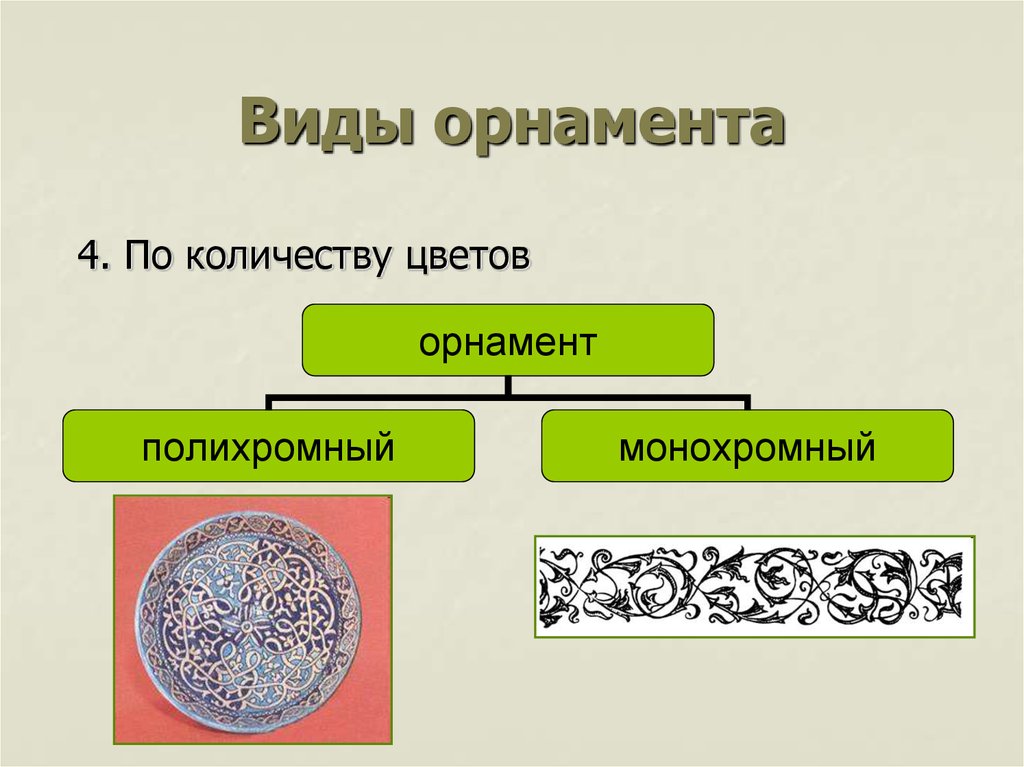 Примеры для выполнения задания:Создать сложный элемент из геометрических фигур, с применением цвета путем интеллектуальной и интерактивной заливки, по образцу предложенному ниже(на выбор два варианта, для дальнейшей работы):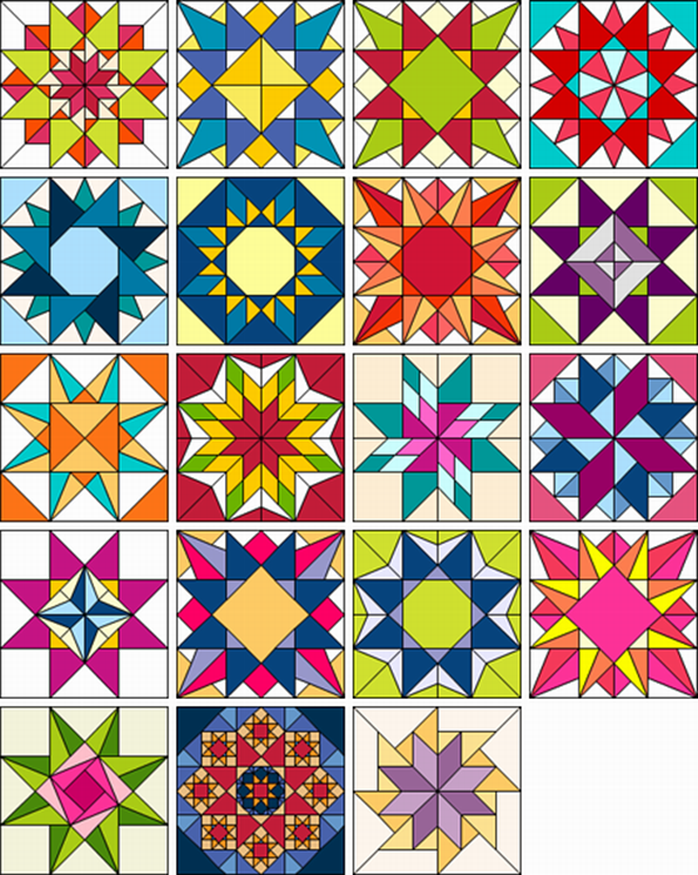 